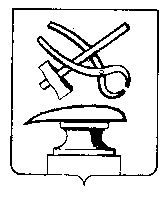  АДМИНИСТРАЦИЯ ГОРОДА КУЗНЕЦКА ПЕНЗЕНСКОЙ ОБЛАСТИПОСТАНОВЛЕНИЕ___от 01.03.2017____ № ___354____	г. КузнецкО внесении изменений в постановление администрации города Кузнецка от 23.04.2009 № 596 «Об утверждении Положения о системе  оплаты труда работников муниципальных бюджетных учреждений  культуры города Кузнецка»            В соответствии со ст. 86 Бюджетного кодекса РФ, ст. 144, ст.145 Трудового кодекса Российской Федерации, руководствуясь  ст. 59 Устава  города Кузнецка Пензенской области,АДМИНИСТРАЦИЯ ГОРОДА КУЗНЕЦКА ПОСТАНОВЛЯЕТ:        1. Внести в Положение о системе  оплаты труда работников муниципальных бюджетных учреждений  культуры  города Кузнецка», утвержденное постановлением администрации города Кузнецка от 23.04.2009 № 596 «Об утверждении Положения о системе  оплаты труда работников муниципальных бюджетных учреждений  культуры  города Кузнецка» (далее – Положение) следующие изменения:	1.1. В Разделе  2 «Порядок определения окладов и условия оплаты труда работников учреждений культуры города Кузнецка» Положения:1.1.1. Пункт 2.2.изложить в новой редакции:«2.2. Заработная плата руководителя учреждения состоит из должностного оклада, выплат компенсационного и стимулирующего характера.Должностной  оклад руководителя учреждения, определяемый трудовым договором, устанавливается исходя из средней заработной платы работников данного учреждения (без учета заработной платы соответствующего руководителя учреждения, его заместителей, главного бухгалтера)  за предыдущий финансовый год и коэффициента, соответствующего группе по оплате труда руководителей. Показатели и порядок отнесения учреждений к группам по оплате труда руководителей устанавливаются постановлением администрации города Кузнецка в зависимости от объема работ и специализации учреждения.Размер должностного оклада руководителя учреждения определяется трудовым договором.Отнесение учреждений к группе по оплате труда руководителей осуществляется на основании нормативного правового акта управления культуры города Кузнецка.Показатели и критерии оценки деятельности руководителя учреждения устанавливает управление культуры города Кузнецка. Соотношение средней заработной платы руководителя и средней заработной платы работников учреждения (без учета заработной платы  руководителя, его заместителей, главного бухгалтера), формируемой за счет всех источников финансового обеспечения, рассчитывается за календарный год. Определение размера средней заработной платы осуществляется в соответствии с методикой, используемой при определении средней заработной платы работников для целей  статистического наблюдения, утвержденной федеральным органом исполнительной власти, осуществляющим функции по выработке государственной политики и нормативно-правовому регулированию в сфере официального статистического учета.Предельный уровень соотношения среднемесячной заработной платы руководителя учреждения, формируемой за счет всех источников финансового обеспечения и рассчитываемой за календарный год, по основному месту работы и среднемесячной заработной платы работников данного учреждения (без учета заработной платы соответствующего руководителя учреждения, его заместителей, главного бухгалтера) устанавливается в кратности до 4.2.2.1. Информация о рассчитываемой за календарный год среднемесячной заработной плате руководителя учреждения размещается в информационно-коммуникационной сети «Интернет» на официальном сайте управления культуры города Кузнецка».Размещение информации о рассчитываемой за календарный год среднемесячной заработной плате руководителя учреждения и представление им данной информации осуществляется в порядке, установленном администрацией города Кузнецка.1.1.2. Пункт 2.3. изложить в новой редакции:«2.3. Должностные оклады заместителей руководителя и главного бухгалтера учреждения устанавливаются на 10 – 30 процентов ниже должностного оклада руководителя учреждения.Аналогичный порядок применяется при установлении должностного оклада художественному руководителю при выполнении им функций заместителя руководителя учреждения.Предельный уровень соотношения среднемесячной заработной платы заместителя руководителя учреждения,  главного бухгалтера учреждения, формируемой за счет всех источников финансового обеспечения и рассчитываемой за календарный год, по основному месту работы и среднемесячной заработной платы работников данного учреждения (без учета заработной платы соответствующего руководителя учреждения, его заместителей, главного бухгалтера) устанавливается в кратности до 3.Размер выплат стимулирующего характера заместителя руководителя, главного бухгалтера учреждения определяется исходя из финансовых возможностей учреждения с таким условием, чтобы средняя заработная плата заместителей руководителя учреждения и главного бухгалтера не превышала среднюю заработную плату руководителя данного учреждения за отчетный год».2.3.1. Информация о рассчитываемой за календарный год среднемесячной заработной плате заместителей руководителя учреждения, главного бухгалтера  размещается в информационно-коммуникационной сети «Интернет» на официальном сайте управления культуры города Кузнецка».Размещение информации о рассчитываемой за календарный год среднемесячной заработной плате заместителей руководителя учреждения, главного бухгалтера и представление ими данной информации осуществляется в порядке, установленном администрацией города Кузнецка.	2.Настоящее постановление вступает в силу на следующий день после официального опубликования и распространяется  на правоотношения, возникшие с 1 января 2017 года.        	3. Настоящее постановление подлежит официальному опубликованию.        	4. Контроль за исполнением настоящего постановления  возложить  на  заместителя главы  администрации города Кузнецка  Малкина И.А.Глава администрации города Кузнецка                                   С.А.Златогорский